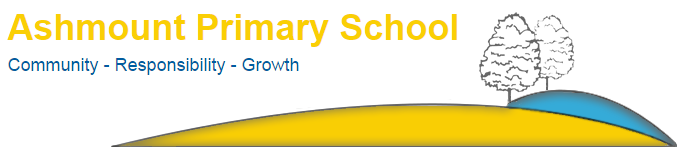 Data Retention PolicySchool Records Management PolicyASHMOUNT PRIMARY SCHOOL recognises that by efficiently managing its records, it will be able to comply with its legal and regulatory obligations and to contribute to the effective overall management of the school. Records provide evidence for protecting the legal rights and interests of the school, and provide evidence for demonstrating performance and accountability. This document provides the policy framework through which this effective management can be achieved and audited. Scope of the policyThis policy applies to all records created, received or maintained by staff of the school in the course of carrying out its functions.Records are defined as all those documents which facilitate the business carried out by the school and which are thereafter retained (for a set period) to provide evidence of its transactions or activities. These records may be created, received or maintained in hard copy or electronically.A small percentage of the school’s records will be selected for permanent preservation as part of the institution’s archives and for historical research. This should be done in liaison with the County Archives Service.ResponsibilitiesThe school has a corporate responsibility to maintain its records and record keeping systems in accordance with the regulatory environment. The person with overall responsibility for this policy is the Head of the School.The person responsible for records management in the school will give guidance for good records management practice and will promote compliance with this policy so that information will be retrieved easily, appropriately and in a timely way. They will also monitor compliance with this policy by surveying at least annually to check if records are stored securely and can be accessed appropriately.Individual staff and employees must ensure that records for which they are responsible are accurate and are maintained and disposed of in accordance with the school’s records management guidelines.Relationship with existing policiesThis policy has been drawn up within the context of:Freedom of Information policyData Protection policyData Privacy Notices and with other legislation or regulations (including audit, equal opportunities and ethics) affecting the school.Safe Disposal of RecordsWhere records have been identified for destruction they should be disposed of in an appropriate way. All records containing personal information, or sensitive policy information, should be shredded before disposal using a crosscut shredder. Any other records should be bundled up and disposed of to a wastepaper merchant or disposed of in other appropriate ways. Do not put records in the dustbin or a skip. There are companies who can provide confidential waste bins and other services which can be purchased to ensure that records are disposed of in an appropriate way. The Freedom of Information Act 2000 requires the school to maintain a list of records which have been destroyed and who authorised their destruction. Members of staff should record at least: File reference (or other unique identifier). File title (or brief description) and number of files. The name of the authorising officer and the date action taken. This should be kept in an Excel spreadsheet or similar suitable format and can be found in the admin drive in the GDPR file.School ClosuresIt is the responsibility of each Local Authority [LA] to manage the records of closed schools until they have reached the end of their administrative life and to arrange for their disposal when required.There may be a number of different reasons why schools close which may affect where school records need to be stored.If the ASHMOUNT PRIMARY SCHOOL has been closed and the site is being sold or reallocated to another use, then the LA should take responsibility for the records from the date the school closes.If two schools have merged and function as one school, it will be necessary for the new school to retain any records originating from the two schools for the appropriate time.If ASHMOUNT PRIMARY SCHOOL closes and subsequently becomes an Academy, the records relating to the pupils who are transferring to the Academy will be transferred. If the Academy is retaining the current buildings, then all records relating to the maintenance of the buildings should also be transferred. All other records become the responsibility of the Local Authority.The purpose of the retention guidelinesThe retention schedule lays down the length of time which the record needs to be retained and the action which should be taken when it is of no further administrative use. The retention schedule lays down the basis for normal processing under the Data Protection Act 2018 the Freedom of Information Act 2000 and the General Data Protection Regulation 2016The retention periods are informed by other legislation such as Education Act 1995, Limitation Act 1990, the Information management toolkit for schools has been consulted for posterity. Members of staff are expected to manage their current record keeping systems using the retention schedule and to take account of the different kinds of retention periods when they are creating new record keeping systems.The retention schedule refers to record series regardless of the media in which they are stored.What to do with records once they have reached the end of their administrative life.Destruction of recordsWhere records have been identified for destruction they should be disposed of in an appropriate way. All records containing personal information, or confidential policy information should be shredded before disposal.Transfer of records to the ArchivesWhere records have been identified as being worthy of permanent preservation, arrangements should be made to transfer the records to the Archives.Transfer of information to other mediaWhere lengthy retention periods have been allocated to records, members of staff may wish to consider converting paper records to other media such as digital media. The lifespan of the media and the ability to migrate data where necessary should always be consideredData Retention ScheduleManagement of the SchoolThis section contains retention periods connected to the general management of the school. This covers the work of the Governing Body, the Headteacher and the senior management team, the admissions process and operational administration.Human ResourcesThis section deals with all matters of Human Resources management within the school.*on advice from the Hillingdon Council, McCloud/Sargeant judgement allowance.Financial Management of the SchoolThis section deals with all aspects of the financial management of the school including the administration of school meals.Property ManagementThis section covers the management of buildings and property.Pupil ManagementThis section includes all records which are created during the time a pupil spends at the school. For information about accident reporting see under Health and Safety above.Retention periods relating to allegations made against adults can be found in the Human Resources section of this retention schedule.Curriculum ManagementExtra-Curricular ActivitiesCentral Government and Local AuthorityThis section covers records created in the course of interaction between the school and the local authority.*depending on your consent criteria for use of images +Special consideration should be made for staff who have left the organisation. Also that staff make take their own resources with themGovernorsGovernorsGovernorsGovernorsGovernorsGovernorsBasic file descriptionDataProtectionIssuesStatutoryProvisionsRetention PeriodAction at the end of the administrative life of the recordAction at the end of the administrative life of the recordAgendas for Governing BodyMeetings-Principal Copy NoWhere possible the agenda should be stored with the principal set of the minutes. Secure DisposalRecords relating to DBS checks carried out on clerk and the members of the governing bodyYesDate of DBS check + 6 yearsSecure Disposal Governor Personal Files YesDate appointment ceases + 6 yearsSecure Disposal Records relating to the induction program for new governors NoDate appointment ceases + 6 yearsSecure Disposal Records relating to the training required and received by Governors YesDate appointment ceases + 6 yearsSecure Disposal Records Relating to the appointment of a clerk to the governing bodyYesDate appointment ceases + 6 yearsSecure Disposal Records Relating to Governor declaration of Disqualification criteria YesDate appointment ceases + 6 yearsSecure Disposal Register of Business InterestsYesDate appointment ceases + 6 yearsSecure Disposal Records relating to the Election of parent and Staff governors not appointed by the governors YesDate of election + 6 months Secure Disposal Record of attendance at full governing Board Meetings YesDate of Meeting + 6 years Secure Disposal Correspondence sent and received by the governing body or head teacher YesCurrent year + 3 yearsSecure Disposal Minutes of Governing Body meetings- Principle Set (signed)YesAlthough generally kept for the life of the organisation the LA is only required to make this available for 10 years from the Date of meeting.Secure DisposalTransfer to Archives when the school has closedReports presented to the Governing Body which are referred to in the minutes. NoAlthough generally kept for the life of the organisation the LA is only required to make this available for 10 years from the Date of meeting.Transfer to ArchivesInstruments of Government including Articles of AssociationNoPermanentRetain in schoolTransfer to Archives when the school has closedTrusts and Endowments managed by the Governing BodyNoPermanentRetain in school whilst operationally requiredTransfer to Archives when the school has closedAction plans created and administered by the Governing BodyNoUntil superseded or whilst relevant Secure DisposalIt may be appropriate to offer to the ArchivesPolicy documents created andadministered by the Governing BodyNoUntil superseded Retain in school whilst policy isoperationalTransfer to ArchivesRecords relating to complaints dealt with by the Governing BodyYesMajor Complaints Date of resolution ofcomplaint + 6 yearsComplaints involving allegations of Negligence Date of resolution ofcomplaint + 15 yearsComplaints involving allegations relating to safeguarding or child protection Date of resolution ofcomplaint + 40 yearsRetain in school for the first six years Review for further retention in the case of contentious disputes Secure Disposal routine complaintsAnnual Reports required by theDepartment for Education andSkillsNoEducation (Governors’ AnnualReports) (England) (Amendment) Regulations2002.SI 2002 No 1171 Date of report + 10 yearsTransfer to ArchivesProposals for schools to become,or be established as SpecialistStatus schoolsNoCurrent year + 3 yearsTransfer to ArchivesHead Teacher and Senior Management TeamHead Teacher and Senior Management TeamHead Teacher and Senior Management TeamHead Teacher and Senior Management TeamHead Teacher and Senior Management TeamHead Teacher and Senior Management TeamBasic file descriptionDataProtectionIssuesStatutoryProvisionsRetention PeriodAction at the end of the administrative life of the recordAction at the end of the administrative life of the recordLogbooks of activity in the school maintained by the Head TeacherYesDate of last entry in the book + a minimum of 6 years then reviews.These could be of permanent historical value and should be offered to the County Archives Service if appropriateMinutes of Senior Management Team meetings and the meetings of other internal administrative bodiesYesDate of the meeting + 3 years then review.Secure DisposalThese could be of permanent historical value and should be offered to the County Archives Service if appropriateReports created by the Head Teacher or the Management TeamYesDate of the report + a minimum of 3 years then reviews.Secure DisposalThese could be of permanent historical value and should be offered to the County Archives Service if appropriateRecords created by head teachers, deputy head teachers, heads of year and other members of staff with administrative responsibilitiesYesCurrent academic year + 6 years then reviewSecure DisposalCorrespondence created by head teachers, deputy head teachers, heads of year and other members of staff with administrative responsibilitiesYesDate of correspondence + 3 years then reviewSecure DisposalProfessional Development PlansYesLife of the plan + 6 yearsSecure DisposalSchool Development PlansNoLife of the plan + 3 yearsSecure DisposalSchool Privacy Notice which is sent to Parents and Pupils YesUntil superseded + 6 yearsAdmissions ProcessAdmissions ProcessAdmissions ProcessAdmissions ProcessAdmissions ProcessAdmissions ProcessAdmissions ProcessAdmissions ProcessBasic file descriptionDataProtectionIssuesDataProtectionIssuesStatutoryProvisionsStatutoryProvisionsRetention PeriodRetention PeriodAction at the end of the administrative life of the recordAll records relating to the creation and implementation of the School Admissions’ PolicyNoNoLife of the policy + 3 years thenreviewLife of the policy + 3 years thenreviewSecure DisposalAdmissions – if theadmission is successfulYesYesDate of Admission + 1 YearDate of Admission + 1 YearSecure DisposalAdmissions – if the appeal isunsuccessfulYesYesResolution of case + 1 yearResolution of case + 1 yearSecure DisposalAdmissions Schools – Casual – if offer is acceptedYesYesCurrent Year + 1 YearCurrent Year + 1 YearSecure DisposalAdmissions – Schools – Casual – if offer is declinedYesYesRetain for 3 monthsRetain for 3 monthsSecure DisposalProof of address suppliedby parents as part of theadmissions processYesYesCurrent year + 1 yearCurrent year + 1 yearSecure DisposalSupplementary Informationform including additionalinformation such as religion,medical conditions etc.YesYesFor successful admissionsYesYesThis information should be addedto the pupil fileThis information should be addedto the pupil fileSecure DisposalFor unsuccessful admissionsUntil appeals process completedUntil appeals process completedSecure DisposalRegister of AdmissionsYesYesEvery entry must be preserved for 3 years from the point of entry.Every entry must be preserved for 3 years from the point of entry.Operational AdministrationOperational AdministrationOperational AdministrationOperational AdministrationOperational AdministrationOperational AdministrationOperational AdministrationOperational AdministrationOperational AdministrationBasic file descriptionBasic file descriptionDataProtectionIssuesDataProtectionIssuesStatutoryProvisionsStatutoryProvisionsRetention Period (Operational)Action at the end of the administrative life of the recordAction at the end of the administrative life of the recordGeneral file seriesGeneral file seriesNoNoCurrent year + 5 years then REVIEWSecure DisposalSecure DisposalRecords relating to the creation and publication of the school brochure or prospectusRecords relating to the creation and publication of the school brochure or prospectusNoNoCurrent year + 3 yearsStandard DisposalStandard DisposalRecords relating to the creation and distribution of circulars to staff, parents or pupilsRecords relating to the creation and distribution of circulars to staff, parents or pupilsNoNoCurrent year + 1 yearStandard DisposalStandard DisposalNewsletters and other items with a short operational useNewsletters and other items with a short operational useNoNoCurrent year + 1 yearStandard DisposalStandard DisposalVisitors’ Signing in Information: In the both Paper and Electronic Versions  Visitors’ Signing in Information: In the both Paper and Electronic Versions  YesYesCurrent year + 6 years then REVIEWSecure DisposalSecure DisposalRecords relating to the creation andmanagement of Parent Teacher Associations and/or Old Pupils AssociationsRecords relating to the creation andmanagement of Parent Teacher Associations and/or Old Pupils AssociationsNoNoCurrent year + 6 years then REVIEWSecure DisposalSecure DisposalRecruitmentRecruitmentRecruitmentRecruitmentRecruitmentBasic file descriptionDataProtectionIssuesStatutoryProvisionsRetention Period (Operational)Action at the end of the administrative life of the recordAll records leading up to theappointment of a new headteacherYesDate of appointment + 6 yearsSecure DisposalAll records leading up to theappointment of a new member ofstaff – unsuccessful candidatesYesDate of appointment of successful candidate + 6 monthsSecure DisposalAll records leading up to theappointment of a new member ofstaff – successful candidateYesAll the relevant information should be added to the staff personal file (see below) and all other information retained for 6 monthsSecure DisposalPre-employment vettinginformation – DBS Checks-successful candidates NoDBS Update Service Employer Guide June 2014: Keepingchildren safe in education.July 2015 (Statutory Guidance from Dept. of Education)Sections 73, 74Application forms and references and other documents for the duration of the employee’s employment + 6 yearsProofs of identity collected as part of the process of checking “portable” enhanced DBS disclosureYesWhere possible these should be checked, and a note kept of what was seen and what has been checked. If it is felt necessary to keep copy documentation, then this should be placed on the member of staff’s personal filePre-employment vetting information – Evidence proving the right to work in the United Kingdom4YesAn employer’s guide to right to work checks [Home Office May 2015]Where possible these documents should be added to the Staff Personal File [see below], but if they are kept separately then the Home Office requires that the documents are kept for termination of Employment plus not less than 2 yearsOperational Staff ManagementOperational Staff ManagementOperational Staff ManagementOperational Staff ManagementOperational Staff ManagementBasic file descriptionDataProtectionIssuesStatutoryProvisionsRetention Period (Operational)Action at the end of the administrative life of the recordStaff Personal FileYesLimitation Act 1980 (Section 2)Termination of Employment + 6 yearsSecure DisposalTimesheetsYesCurrent year + 6 yearsSecure DisposalAnnual appraisal/assessment recordsYesCurrent year + 6 yearsSecure DisposalStaff Training-where training related to children (e.g. safeguarding or other child related training)YesDate of Training + 40 yearsStaff Training-where training leads to Continuing professional development YesLength of time required by the professional bodySickness and Absence Monitoring YesCurrent Year + 3 YearsManagement of Disciplinary and Grievance ProcessesManagement of Disciplinary and Grievance ProcessesManagement of Disciplinary and Grievance ProcessesManagement of Disciplinary and Grievance ProcessesManagement of Disciplinary and Grievance ProcessesBasic file descriptionDataProtectionIssuesStatutoryProvisionsRetention Period (Operational)Action at the end of the administrative life of the recordAllegation of a child protection nature against a member of staff including where the allegation isUnfounded.Yes“Keeping children safe in education Statutory guidance for schools and colleges March 2015”; “Working together to safeguard children. A guide to inter-agency working to safeguard and promote the welfare of children March 2015”Until the person’s normal retirement age or 10 years from the date of the allegation whichever is the longer then REVIEW. Note allegations that are found to be malicious should be removed from personnel files. If found, they are to be kept on the file and a copy provided to the person concernedSecure DisposalDisciplinary ProceedingsYesOral warningYesDate of warning + 6 monthsSecure DisposalWritten warning – level 1YesDate of warning + 6 monthsSecure DisposalWritten warning – level 2YesDate of warning + 12 monthsSecure DisposalFinal warningYesDate of warning + 18 monthsSecure DisposalCase not foundYesIf the incident is child protection related, then see above otherwise dispose of at the conclusion of the caseSecure DisposalHealth and SafetyHealth and SafetyHealth and SafetyHealth and SafetyHealth and SafetyBasic file descriptionDataProtectionIssuesStatutoryProvisionsRetention Period (Operational)Action at the end of the administrative life of the recordHealth and Safety Policy StatementsNoLife of policy + 3 yearsSecure DisposalHealth and Safety Risk AssessmentsNoLife of risk assessment + 3 yearsSecure DisposalAccident reporting records relating to those under or over the age of 18 YesOn the provision that there is an Accident book in place: + 3 years from the last entry of the book. Secure Disposal Records relating to any reportable death injury, disease or dangerous occurrence. (RIDDOR)YesDate of Incident +3 years, provided that all records relating to the incident are held in the individual’s file. Secure DisposalControl of SubstancesHazardous to Health (COSHH)NoControl of Substances Hazardous to Health Regulations 2002. SI 2002 No 2677 Regulation 11; Records kept under the 1994 and 1999Regulations to be kept as if the 2002 Regulations had not been made. Regulation 18 (2)Date of Incident + 40 yearsSecure DisposalProcess of monitoring of areas where employees and persons are likely to have become in contact with asbestosNoControl of Asbestos at Work Regulations 2012 SI 1012 No 632 Regulation 19Last action + 40 yearsSecure DisposalProcess of monitoring of areaswhere employees and persons are likely to have become in contact with radiationNoLast action + 50 yearsSecure DisposalFire Precautions logbooksNoCurrent year + 3 yearsSecure DisposalPayroll and PensionsPayroll and PensionsPayroll and PensionsPayroll and PensionsPayroll and PensionsBasic file descriptionDataProtectionIssuesStatutoryProvisionsRetention Period (Operational)Action at the end of the administrative life of the recordMaternity pay recordsYesStatutory Maternity Pay (General) Regulations 1986 (SI1986/1960), revised 1999 (SI1999/567)Current year + 3 yearsSecure DisposalNational Insurance schedule of payments YesCurrent Year + 6 yearsIncome tax form P60YesCurrent year + 6 yearsAbsence Record YesCurrent year + 3 yearsRecords held under Retirement Benefits Schemes (Information Powers) Regulations 1995YesCurrent year + 6 yearsSecure DisposalPension Payroll YesTaxes Management Act 1970, Income and Corporation Tax 1988Termination of Employment + 15* yearsPay SlipsYesTaxes Management Act 1970, Income and Corporation Tax 1988Current year + 6 yearsPayroll and Payroll Reports YesTaxes Management Act 1970, Income and Corporation Tax 1988Current year + 6 yearsInsurance YesTaxes Management Act 1970, Income and Corporation Tax 1988Current year + 6 yearsRisk Management and InsuranceRisk Management and InsuranceRisk Management and InsuranceRisk Management and InsuranceRisk Management and InsuranceBasic file descriptionDataProtectionIssuesStatutoryProvisionsRetention Period (Operational)Action at the end of the administrative life of the recordEmployer’s Liability InsuranceCertificateNoClosure of the school + 40 yearsSecure DisposalAsset ManagementAsset ManagementAsset ManagementAsset ManagementAsset ManagementBasic file descriptionDataProtectionIssuesStatutoryProvisionsRetention Period (Operational)Action at the end of the administrative life of the recordInventories of furniture andequipmentNoCurrent year + 6 yearsSecure DisposalBurglary, theft and vandalismreport formsNoCurrent year + 6 yearsSecure DisposalAccounts and Statements including Budget ManagementAccounts and Statements including Budget ManagementAccounts and Statements including Budget ManagementAccounts and Statements including Budget ManagementAccounts and Statements including Budget ManagementBasic file descriptionDataProtectionIssuesStatutoryProvisionsRetention Period (Operational)Action at the end of the administrative life of the recordAnnual AccountsNoCurrent year + 6 yearsSecure DisposalLoans and grants managed by the schoolNoDate of last payment on the loan + 12 years then REVIEWSecure DisposalStudent Grant applicationsYesCurrent year + 3 yearsSecure DisposalAll records relating to the creation and management of budgets including the Annual Budget statement and background papersNoLife of the budget + 3 yearsSecure DisposalInvoices, receipts, order books and requisitions, delivery noticesNoCurrent financial year + 6 yearsSecure DisposalRecords relating to the collection and banking of moniesNoCurrent financial year + 6 yearsSecure DisposalPupil Premium Fund Record YesLimitations Act 1980Date the pupil leaves the provision + 6 yearsRecords relating to the identification and collection of debtNoCurrent financial year + 6 yearsSecure DisposalRecords Related to Gift AidNoCurrent financial year + 6 yearsSecure DisposalContract ManagementContract ManagementContract ManagementContract ManagementContract ManagementBasic file descriptionDataProtectionIssuesStatutoryProvisionsRetention Period (Operational)Action at the end of the administrative life of the recordAll records relating to the management of contracts under sealNoLimitation Act 1980Last payment on the contract + 12 yearsSecure DisposalAll records relating to the management of contracts under signatureNoLimitation Act 1980Last payment on the contract + 6 yearsSecure DisposalRecords relating to the monitoring of contractsNoCurrent year + 6 years or 12 yearsSecure DisposalSchool FundSchool FundSchool FundSchool FundSchool FundBasic file descriptionDataProtectionIssuesStatutoryProvisionsRetention Period (Operational)Action at the end of the administrative life of the recordSchool Fund - Cheque booksNoCurrent year + 6 yearsSecure DisposalSchool Fund - Paying in booksNoCurrent year + 6 yearsSecure DisposalSchool Fund – LedgerNoCurrent year + 6 yearsSecure DisposalSchool Fund – InvoicesNoCurrent year + 6 yearsSecure DisposalSchool Fund – ReceiptsNoCurrent year + 6 yearsSecure DisposalSchool Fund – Bank StatementsNoCurrent year + 6 yearsSecure DisposalSchool Fund – Journey BooksNoCurrent year + 6 yearsSecure DisposalSchool Meals ManagementSchool Meals ManagementSchool Meals ManagementSchool Meals ManagementSchool Meals ManagementBasic file descriptionDataProtectionIssuesStatutoryProvisionsRetention Period (Operational)Action at the end of the administrative life of the recordFree School Meals RegistersYesCurrent year + 6 yearsSecure DisposalSchool Meals RegistersYesCurrent year + 3 yearsSecure DisposalSchool Meals Summary SheetsNoCurrent year + 3 yearsSecure DisposalProperty ManagementProperty ManagementProperty ManagementProperty ManagementProperty ManagementBasic file descriptionDataProtectionIssuesStatutoryProvisionsRetention Period (Operational)Action at the end of the administrative life of the recordTitle deeds of properties belonging to the schoolNoPERMANENTThese should follow the property unless the property has been registered with the Land RegistryPlans of property belong to the schoolNoThese should be retained whilst the building belongs to the school and should be passed onto any new owners if the building is leased or soldLeases of property leased by or to the schoolNoExpiry of lease + 6 yearsSecure DisposalRecords relating to the letting of school premisesNoCurrent financial year + 6 yearsSecure DisposalMaintenanceMaintenanceMaintenanceMaintenanceMaintenanceBasic file descriptionDataProtectionIssuesStatutoryProvisionsRetention Period (Operational)Action at the end of the administrative life of the recordAll records relating to the maintenance of the school carried out by contractorsYesThese should be retained whilst the building belongs to the school and should be passed to any new owners of the building is leased or sold.Secure DisposalAll records relating to the maintenance of the school carried out by school employees including maintenance logbooksYesThese should be retained whilst the building belongs to the school and should be passed to any new owners of the building is leased or sold.Secure DisposalPupil’s Educational RecordPupil’s Educational RecordPupil’s Educational RecordPupil’s Educational RecordPupil’s Educational RecordBasic file descriptionDataProtectionIssuesStatutoryProvisionsRetention Period (Operational)Action at the end of the administrative life of the recordPupil’s Educational Record  YesThe Education (Pupil information) (England) Regulations 2005 SI 2005 No. 1437Primary Retain while the child is a pupil at the School. File should follow the pupil to their next location including Primary School, Secondary School or Secure Unit referral. If there is no next known location, then it should be held onto for DOB + 25 years. SecondaryLimitation Act 1980 (Section 2)Date of Birth of the pupil + 25 yearsSecure DisposalExamination Results – Pupil CopiesYesPublicThis information should be added to the pupil fileAll uncollected certificates should be returned to the examination board.InternalThis information should be added to the pupil fileChild Protection information held on pupil fileYes“Keeping children safe in education Statutory guidance for schools and colleges March 2015”; “Working together to safeguard children. A guide to inter-agency working to safeguard and promote the welfare of children March 2015”If any records relating to child protection issues are placed on the pupil file, it should be in a sealed envelope and then retained for the same period of time as the pupil file.Secure DisposalChild protection information held in separate filesYes“Keeping children safe in education Statutory guidance for schools and colleges March 2015”; “Working together to safeguard children. A guide to inter-agency working to safeguard and promote the welfare of children March 2015”DOB of the child + 25 years then reviewThis retention period was agreed in consultation with the Safeguarding Children Group on the understanding that the principal copy of this information will be found on the Local Authority Social Services recordSecure DisposalAttendanceAttendanceAttendanceAttendanceAttendanceBasic file descriptionDataProtectionIssuesStatutoryProvisionsRetention Period (Operational)Action at the end of the administrative life of the recordAttendance RegistersYesDate of register + 3 yearsSecure DisposalCorrespondence relating to authorised absenceYesEducation Act 1996 Section 7Current academic year + 2 yearsSecure DisposalSpecial Educational NeedsSpecial Educational NeedsSpecial Educational NeedsSpecial Educational NeedsSpecial Educational NeedsBasic file descriptionDataProtectionIssuesStatutoryProvisionsRetention Period (Operational)Action at the end of the administrative life of the recordSpecial Educational Needs files, reviews and Individual Education PlansYesChildren and Family’s Act 2014 Special Educational NeedsDate of Birth of the pupil + 31 yearsREVIEWNOTE: This retention period is the minimum retention period that any pupil file should be kept. Some authorities choose to keep SEN files for a longer period of time to defend themselves in a “failure to provide a sufficient education” case. There is an element of business risk analysis involved in any decision to keep the records longer than the minimum retention period and this should be documented.Statement maintained under section 234 of the Education Act 1990 and any amendments made to the statementYesEducation Act 1996 Special Educational Needs and Disability Act 2001 Section 1Date of birth of the pupil + 31 years [This would normally be retained on the pupil file]Secure Disposal unless the document is subject to a legal holdAdvice and information provided to parents regarding educational needsYesSpecial Educational Needs and Disability Act 2001 Section 2Date of birth of the pupil + 31 years [This would normally be retained on the pupil file]Secure Disposal unless the document is subject to a legal holdAccessibility StrategyYesSpecial Educational Needs and Disability Act 2001 Section 14Date of birth of the pupil + 31 years [This would normally be retained on the pupil file]Secure Disposal unless the document is subject to a legal holdStatistics and Management InformationStatistics and Management InformationStatistics and Management InformationStatistics and Management InformationStatistics and Management InformationBasic file descriptionDataProtectionIssuesStatutoryProvisionsRetention Period (Operational)Action at the end of the administrative life of the recordCurriculum ReturnsNoCurrent year + 3 yearsSecure DisposalExamination Results (Schools Copy)YesCurrent year + 6 yearsSecure DisposalPublished Admission Number (PAN) ReportsYesCurrent year + 6 yearsSecure DisposalValue Added and Contextual DataYesCurrent year + 6 yearsSecure DisposalSelf-Evaluation FormsYesCurrent year + 6 yearsSecure DisposalImplementation of CurriculumImplementation of CurriculumImplementation of CurriculumImplementation of CurriculumImplementation of CurriculumBasic file descriptionDataProtectionIssuesStatutoryProvisionsRetention Period (Operational)Action at the end of the administrative life of the recordSchemes of WorkNoCurrent year + 1 yearsIt may be appropriate to review these records at the end of each year and allocate a further retention period or Secure DisposalTimetableNoCurrent year + 1 yearsIt may be appropriate to review these records at the end of each year and allocate a further retention period or Secure DisposalClass Record BooksNoCurrent year + 1 yearsIt may be appropriate to review these records at the end of each year and allocate a further retention period or Secure DisposalMark BooksNoCurrent year + 1 yearsIt may be appropriate to review these records at the end of each year and allocate a further retention period or Secure DisposalRecord of homework setNoCurrent year + 1 yearsIt may be appropriate to review these records at the end of each year and allocate a further retention period or Secure DisposalPupils’ WorkNoWhere possible pupils’ work should be returned to the pupil at the end of the academic year if this is not the school’s policy then current year + 1 yearSecure DisposalEducational Visits outside the ClassroomEducational Visits outside the ClassroomEducational Visits outside the ClassroomEducational Visits outside the ClassroomEducational Visits outside the ClassroomBasic file descriptionDataProtectionIssuesStatutoryProvisionsRetention Period (Operational)Action at the end of the administrative life of the recordRecords created by schools to obtain approval to run an Educational Visit outside the Classroom NoOutdoor Education Advisers’ Panel National Guidance website http://oeapng.info specifically Section 3 - “Legal Framework and Employer Systems” and Section 4 - “Good Practice”.Date of visit + 10 yearsSecure DisposalParental consent forms for school trips where there has been no major incidentYesConclusion of the tripAlthough the consent forms could be retained for DOB + 22 years, the requirement for them being needed is low and most schools do not have the storage capacity to retain every single consent form issued by the school for this period of time.Parental permission slips for school trips – where there has been a major incidentYesLimitation Act 1980 (Section 2)DOB of the pupil involved in the incident + 25 yearsThe permission slips for all the pupils on the trip need to be retained to show that the rules had been followed for all pupilsWalking BusWalking BusWalking BusWalking BusWalking BusBasic file descriptionDataProtectionIssuesStatutoryProvisionsRetention Period (Operational)Action at the end of the administrative life of the recordWalking Bus RegisterYesDate of register + 3 yearsThis takes into account the fact that if there is an incident requiring an accident report the register will be submitted with the accident report and kept for the period of time required for accident reportingSecure Disposal[If these records are retained electronically any backup copies should be destroyed at the same time]Local AuthorityLocal AuthorityLocal AuthorityLocal AuthorityLocal AuthorityBasic file descriptionDataProtectionIssuesStatutoryProvisionsRetention Period (Operational)Action at the end of the administrative life of the recordAttendance ReturnsYesCurrent year + 1 yearSecure DisposalSchool Census ReturnsNoCurrent year + 5 yearsSecure DisposalCirculars and other information sent from the Local AuthorityNoOperational useSecure DisposalCentral GovernmentCentral GovernmentCentral GovernmentCentral GovernmentCentral GovernmentBasic file descriptionDataProtectionIssuesStatutoryProvisionsRetention Period (Operational)Action at the end of the administrative life of the recordOFSTED reports and papersNoLife of the report then REVIEWSecure DisposalReturns made to central governmentNoCurrent year + 6 yearsSecure DisposalCirculars and other information sent from central governmentNoOperational useSecure DisposalOperational Items Operational Items Operational Items Operational Items Operational Items Basic file descriptionDataProtectionIssuesStatutoryProvisionsRetention Period (Operational)Action at the end of the administrative life of the recordGoogle Forms used to attain data from pupils or staff. YesN/A6 months then Review  Secure Disposal.  Twitter Posts:YesN/ACurrent Year + 2 Years*Secure DisposalFacebook Posts:YesN/ACurrent Year + 2 Years* Secure DisposalRemote Learning Videos: Hosted on YouTube, Website, Vimeo etc. YesN/ACurrent Year + 1 Year+Secure Disposal or moved to Archive for preservation of history.Video Conferencing Recordings taken for safeguarding reasons. YesN/A   12 monthsSecure DisposalNews Archive/Feed if different to NewslettersYesN/ACurrent Year + 2 Years*Secure DisposalRecords relating to the creation andmanagement of Parent Teacher Associations and/or Old Pupils AssociationsNoN/ACurrent year + 6 years then REVIEWSecure DisposalEmails in Staff Email AccountsYesN/ARecommended:Teachers = 2 YearsSLT + Admin = 5-6 yearsGeneric/Shared Accounts e.g. Office@ = 5-6 years Leavers: DeleteSecure Disposal Emails in Pupil Email Accounts:Yes N/ARecommended:Pupils = 1 YearSecure DisposalElectronic files kept in Shared Drives.YesN/ARecommended:1-2 years Secure DisposalElectronic Files kept in Personal Drives YesN/ARecommended:1-2 yearsLeavers: DeleteSecure DisposalStaff Photos (Internal Displays, Visitor Administration System, Website, Social Media)YesN/ACurrent Staff: Until Updated Leavers: Delete/DestroySecure Disposal or moved to Archive for preservation of history.Pupil Photos (Internal Displays, Visitor Administration System, Website, Social Media)YesN/ARecommend Maximum:Lifetime at school + 3 years. (Dependent on your Consent) Secure Disposal or moved to Archive for preservation of history.School Newsletter: Held on website and on internal systems.YesN/ACurrent year + 1 Academic YearSecure Disposal or moved to Archive for preservation of history. Closed Circuit Television (CCTV)YesN/A30 days Secure Disposal